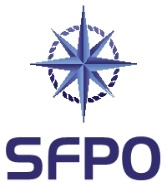 www.sfpo.se				Göteborg den 16 december 2020				havochvatten@havochvatten.se Yttrande i anledning av remiss gällande ändringar i HaV:s föreskrifter (HVMFS 2018:11) om befälhavares skyldigheter att rapportera och anmäla yrkesmässigt fiske i havet (dnr 620-10)Sveriges Fiskares PO (SFPO) företräder cirka 250 fiskefartyg som är verksamma inom det demersala fisket. Vi har medlemmar längs hela den svenska kusten - från Strömstad till Kalix. Ang. angivande av position med decimalerSFPO anser inte att förslaget om att införa krav om angivande av grader och minuter med två decimalers noggrannhet ska införas i regleringen. Det fungerar inte att med en sådan grad av precision ange exakt var man är; om en, två eller tre man är ombord och alla är på däck vid redskaps- och fångstintag, så är det ett faktum att man hinner driva 1 – 2 mil, så det blir inte rätt på metern såsom är syftet. Vad gäller risken för att fisk rapporteras från områden där de i realiteten inte fiskats vill endast framhållas att fisk faktiskt är simkunnig och inte vet var gränserna är. Om HaV hade fått ordning på den nya loggboken, kunde det där ha funnits en knapp att trycka på för att exakt ange position direkt från GPS:en.  Ang. rapportering i kustfiskejournal ska kopplas till fartygSFPO delar uppfattningen att möjligheten att skicka in kustfiskejournalen med fax tas bort. SFPO delar inte uppfattningen att möjligheten att maila in densamma tas bort, det måste vara något som går att utforma så att det fungerar enkelt och smidigt. Kopplingen till fartyg är helt rätt. Ang. förenklat förfarande vid ändring i förhandsanmälanFörslaget till ändring – att befälhavare själv utan godkännande av FMC kan framflytta ankomsttid – är rätt och bra. Ang. minskad förhandsanmälningstid för pelagiskt fiske i Östersjön, Skagerrak och KattegattEn sänkning av anmälningstiden välkomnas såsom föreslås, men förslaget kunde ha varit mer långtgående i positiv riktning. SFPO anser att en timme ska gälla vid fångst av upp till 10 t. Aspekter att beakta är nyrekrytering och vikten av att man ska kunna leva ett normalt liv som yrkesfiskare. Det småskaliga fisket har sällan mer än en timme till sin hemmahamn. Ang. uppdaterad bilaga med redskapskoder och fotnoterÖversynen och uppdateringen välkomnas så att man framledes kan ge en rätt beskrivning av vilka redskap som faktiskt används i fisket. Första gången detta påtalades från SFPO var för länge sedan. Det är viktigt att enkla beslutsrutiner införs, så att man kan ändra i bilagan när så behövs. Ang. uppdaterad bilaga med artkoder och borttagande av frivillighet att rapportera däggdjur och sjöfåglarÖversynen och uppdateringen välkomnas, även här är det viktigt med enkla beslutsrutiner så att man vid behov kan ändra enkelt framledes. SVERIGES FISKARES POPeter Ronelöv Olsson			Fredrik LindbergOrdförande				Ombudsman